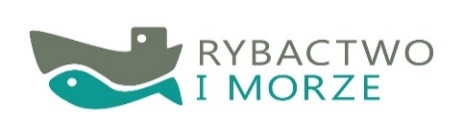 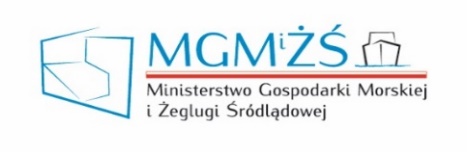 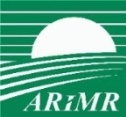 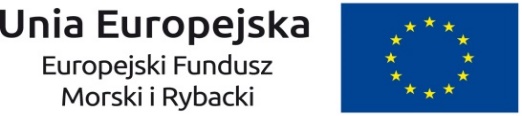 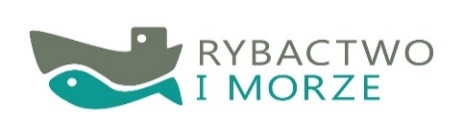 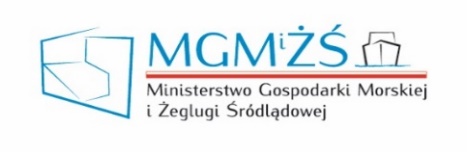 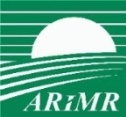 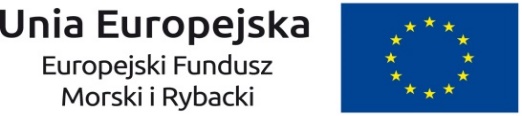 UMOWA NR  ………………………...Zawarta w Międzyzdrojach w dniu ………………………… r. pomiędzy: Gminą Międzyzdroje, z siedzibą w Międzyzdrojach, przy ul. Książąt Pomorskich 5, reprezentowaną przez:Burmistrza Międzyzdrojów -  Mateusza Bobkaprzy udziale Skarbnika Gminy – Agnieszki Sadki, zwaną w dalszej części umowy -                   „ Zamawiającym”   a………………………………………………………………REGON NIP zwanym w dalszej części umowy „Wykonawcą”, na podstawie przeprowadzonego postępowania o udzielenie zamówienia publicznego w trybie art. 10 ust. 1  ustawy z dnia 29 stycznia 2004 r. Prawo zamówień publicznych, § 1PRZEDMIOT UMOWYZamawiający powierza a Wykonawca przyjmuje do wykonania zadanie pn. „Budowa przyłączy wod-kan do zasilania i montaż pryszniców plażowych, w celu poprawy wykorzystania walorów turystyczno-rekreacyjnych na plaży w Międzyzdrojach”, zwane w dalszej części niniejszej umowy „Przedmiotem umowy”. Przedmiot umowy należy wykonać zgodnie z zakresem rzeczowym robót określonym                       w Specyfikacji Istotnych Warunków Zamówienia wraz z jej zmianami wynikającymi z modyfikacji jej treści lub odpowiedzi udzielonych na pytania zadane w toku postępowania, Dokumentacji projektowej, Specyfikacji Technicznej Wykonania i Odbioru Robót Budowlanych, technologią wykonania i warunkami terenowymi, obowiązującymi przepisami prawa, w szczególności przepisami BHP i przeciwpożarowymi oraz złożoną ofertą.Przed rozpoczęciem prac Wykonawca (lub wskazany przez Wykonawcę podmiot):uzgodni z Kierownikiem Obwodu Ochrony Wybrzeża Międzyzdroje (ul. M. Skłodowskiej – Curie 18, tel. 91 3280119), szczegóły dotyczące planowanych robót, a także ustali sposób kontaktu z Obwodem Ochrony Wybrzeża Międzyzdroje i wyznaczy osobę odpowiedzialną za  przestrzeganie wymienionych w decyzji uzgodnień i warunków. Podczas wykonywania Przedmiotu umowy Wykonawca uwzględni wskazania Nadzoru Inwestorskiego i Nadzoru Autorskiego.W razie różnicy w treści dokumentów, o których mowa w ustępie 2 przyjmuje się, że Wykonawca uwzględnił w cenie oferty wszystkie posiadane informacje o przedmiocie zamówienia, a w razie sprzeczności pomiędzy dokumentami, co do zakresu zamówienia przyjmuje się, że Wykonawca uwzględnił w cenie oferty najszerszy możliwy zakres wynikający z jakiegokolwiek udostępnionego dokumentu, w tym odpowiedzi na pytania i zmian treści wskazanych wyżej dokumentów.Faktyczny zakres robót w trakcie wykonywania zadania może ulec zmianie, natomiast Wykonawca nie ma prawa bez zgody Zamawiającego wykonać mniejszej ilości robót niż założona w Przedmiocie umowy. Wykonane roboty będą rozliczone ryczałtowo, a zaawansowanie będzie określone stosownie do harmonogramu realizacji przedmiotu zamówienia i potwierdzone przez Nadzór Inwestorski lub inną osobę wskazaną przez Zamawiającego. § 2TERMINYStrony ustalają następujące terminy realizacji robót stanowiących przedmiot umowy:termin rozpoczęcia: dzień zawarcia umowy,termin zakończenia: 30 kwietnia 2020 r.2. 	Za termin:zakończenia realizacji robót stanowiących przedmiot umowy – Strony uznawać będą dzień otrzymania przez Zamawiającego pisemnego zgłoszenia o gotowości do odbioru przedmiotu umowy zgodnie z § 4 ust. 4;usunięcia wad i usterek przedmiotu umowy – Strony uznawać będą dzień otrzymania przez Zamawiającego pisemnego zgłoszenia usunięcia wad i usterek;pod warunkiem, że wskutek zawiadomienia, o którym mowa w pkt 1 lub 2, dojdzie do bezusterkowego odbioru robót stanowiących przedmiot umowy.§ 3WYNAGRODZENIE  Wynagrodzenie Wykonawcy za wykonanie całości robót zgodnie z umową ma charakter ryczałtowy, a jego wysokość ustala się na kwotę netto ………………. PLN (słownie złotych: …………………………… ) powiększoną o należny podatek VAT …...%, tj.   zł, co łącznie stanowi wynagrodzenie ryczałtowe brutto  …………… zł (słownie złotych: ………………………………………………….).Wynagrodzenie ryczałtowe zawiera VAT i inne koszty związane z realizacją przedmiotu zamówienia wg stanu prawnego na dzień złożenia oferty.Strony dopuszczają płatności częściowe dokonywane przez Zamawiającego na podstawie faktur częściowych, wystawianych przez Wykonawcę za wykonane i odebrane przez upoważnionego przedstawiciela Zamawiającego elementy robót oraz płatność końcową – po zakończeniu i odbiorze końcowym całości robót stanowiących przedmiot umowy – na podstawie faktury końcowej.Podstawą wystawienia faktury częściowej będzie harmonogram rzeczowo–finansowy wykonany przez Wykonawcę oraz protokół wykonania i odbioru częściowego robót. Suma faktur częściowych nie może przekroczyć 90 % wartości wynagrodzenia ryczałtowego brutto, określonego w ust. 1.Podstawą do wystawienia faktury końcowej jest Protokół odbioru końcowego robót                      (Protokół Odbioru Końcowego Robót – Bezusterkowy) potwierdzający, że roboty zostały wykonane bez usterek, podpisany przez upoważnionego przedstawiciela Zamawiającego. W przypadku, gdy protokół odbioru końcowego zawiera informacje o usterkach robót stwierdzonych przez komisję podczas odbioru, podstawą do wystawienia faktury końcowej jest Protokół Odbioru Końcowego Robót – Bezusterkowy potwierdzający usunięcie usterek stwierdzonych podczas odbioru końcowego, podpisany przez upoważnionego przedstawiciela Zamawiającego.Zapłata wynagrodzenia określonego w fakturze nastąpi w formie przelewu na wskazany w fakturze rachunek bankowy, w terminie 21 dni od daty wpływu faktury do Zamawiającego.  Za datę otrzymania ww. zapłaty przez wykonawcę uważa się datę zlecenia przelewu bankowego przez Zamawiającego.§ 4 ODBIÓR  ROBÓTPrzedmiotem odbioru jest zadanie inwestycyjne stanowiące przedmiot umowy, o którym mowa w § 1. Zamawiający dopuszcza dokonywanie odbiorów częściowych wykonanych elementów i robót.Wykonawca przeprowadza próby, sprawdzenia i rozruchy przed odbiorem przewidzianym w umowie. O terminach ich przeprowadzenia Wykonawca zawiadamia Zamawiającego wpisem do dziennika budowy, nie później niż na pięć dni roboczych przed terminem wyznaczonym do dokonania prób, sprawdzeń i rozruchów.Do obowiązków Wykonawcy należy skompletowanie i przedstawienie inspektorowi nadzoru  dokumentów pozwalających na ocenę prawidłowości wykonania przedmiotu odbioru.Zakończenie wszystkich robót i przeprowadzenie z wynikiem pozytywnym wymaganych prób, sprawdzeń i rozruchów oraz sporządzenie kompletnej dokumentacji powykonawczej i instrukcji użytkowania kierownik budowy stwierdza stosownym wpisem do dziennika budowy. Potwierdzenia zgodności wpisu ze stanem faktycznym dokonuje inspektor nadzoru. O osiągnięciu gotowości do odbioru Wykonawca zawiadamia Zamawiającego dodatkowo odrębnym pismem, w którym wskazuje przedstawiciela posiadającego pełnomocnictwo Wykonawcy do przekazania przedmiotu umowy Zamawiającemu. Potwierdzenie wskazanego w ust. 4 wpisu lub brak ustosunkowania się do niego przez Inspektora nadzoru w terminie 7 dni od daty dokonania wpisu oznaczać będzie osiągnięcie gotowości do odbioru w dacie wpisu do dziennika budowy.Zamawiający wyznaczy termin i rozpocznie odbiór przedmiotu umowy w ciągu 7 dni     od daty osiągnięcia gotowości do odbioru w rozumieniu ust. 5. Z czynności odbioru końcowego zostanie spisany protokół zawierający wszelkie ustalenia dokonane przez komisję w toku odbioru, a także terminy wyznaczone na usunięcie stwierdzonych usterek i wad. Jeżeli czynności odbiorowe ujawnią, że przedmiot nie osiągnął gotowości do odbioru z powodu nie zakończenia robót lub nie przeprowadzenia wszystkich wymaganych prób, Zamawiający może odmówić odbioru.Protokół ten stanowi podstawę do wystawienia przez Wykonawcę faktury częściowej.Zamawiający wyznacza termin komisyjnego, ostatecznego odbioru robót przed zakończeniem okresu gwarancji oraz termin na protokolarne stwierdzenie usunięcia usterek i wad. O usunięciu usterek i wad Wykonawca zobowiązany jest zawiadomić Zamawiającego w formie pisemnej.Po protokolarnym potwierdzeniu usunięcia wad stwierdzonych przy odbiorze końcowym rozpoczyna bieg okres rękojmi i gwarancji oraz rozpoczyna swój bieg termin zwrotu (zwolnienia) zabezpieczenia należytego wykonania umowy. Do usuwania wad i usterek w okresie rękojmi i gwarancji stosuje się ust. 10 zdanie drugie.Jeżeli w toku czynności odbioru zostaną stwierdzone wady Zamawiający może:jeżeli wady nadają się do usunięcia:odmówić odbioru do czasu ich usunięcia,żądać ich usunięcia, wyznaczając w tym celu Wykonawcy odpowiedni termin z zagrożeniem, że po bezskutecznym upływie wyznaczonego terminu nie przyjmie naprawy,jeżeli wady nie nadają się do usunięcia, Wykonawca nie usunął ich w wyznaczonym terminie albo gdy z okoliczności wynika, że Wykonawca nie zdoła ich usunąć w czasie odpowiednim:Zamawiający może od umowy odstąpić, jeżeli wady są istotne,jeżeli wady nie są istotne, Zamawiający może obniżyć wynagrodzenie w odpowiednim stosunku, w zależności od zakresu wad.§ 5WSPÓŁDZIAŁANIEZamawiający i Wykonawca są obowiązani współdziałać w celu zapewnienia pełnej realizacji umowy, w szczególności w odniesieniu do zakresu, jakości i terminów określonych w umowie.Wykonawca jest obowiązany współdziałać z Zamawiającym w sprawach związanych z wykonaniem czynności wymaganych przez prawo budowlane, niezbędnych do oddania do użytku obiektu budowlanego stanowiącego wynik realizacji robót określonych w przedmiocie umowy i zgodnie ze sztuką budowlaną.W razie powstania przeszkód w wykonaniu robót stanowiących przedmiot umowy każda ze stron, w ramach swoich obowiązków, jest obowiązana do usunięcia tych przeszkód pod rygorem pokrycia szkód, doznanych z tego powodu przez drugą stronę. § 6 PODWYKONAWCYWykonawca zobowiązuje się wykonać zakres rzeczowy robót:Siłami własnymi,		 Siłami podwykonawców:	 Podwykonawca wykona część zamówienia w zakresie ....................................................
..........................................................................................................................................Nazwa firmy podwykonawcy/ów ( o ile są znane) ..........................................................Do zawarcia przez Wykonawcę umowy o roboty budowlane z podwykonawcą jest wymagana zgoda Zamawiającego. Wykonawca wraz z projektem umowy przedstawia Zamawiającemu część dokumentacji dotyczącą wykonania robót przez podwykonawcę.Termin zapłaty wynagrodzenia podwykonawcy przewidziany w umowie o podwykonawstwo nie może być dłuższy niż 30 dni od dnia doręczenia Wykonawcy faktury lub rachunku, potwierdzających wykonanie zleconej podwykonawcy dostawy, usługi lub roboty budowlanej.Zamawiający, w terminie 14 dni zgłasza w formie pisemnej zastrzeżenia do projektu umowy o podwykonawstwo lub zmiany tego projektu po jego akceptacji, której przedmiotem są roboty budowlane, niespełniających wymagań określonych w specyfikacji istotnych warunków zamówienia lub gdy projekt ten przewiduje termin zapłaty wynagrodzenia dłuższy niż 30 dni.Niezgłoszenie w formie pisemnej zastrzeżeń do przedłożonego projektu umowy o podwykonawstwo, w terminie 14 dni uważa się za akceptację projektu umowy przez Zamawiającego.Wykonawca zamówienia na roboty budowlane przedkłada Zamawiającemu poświadczoną za zgodność z oryginałem kopię zawartej umowy o podwykonawstwo, której przedmiotem są roboty budowlane, w terminie 7 dni od dnia jej zawarcia.Zamawiający, w terminie 14 dni, zgłasza w formie pisemnej sprzeciw do umowy o podwykonawstwo, której przedmiotem są roboty budowlane, w przypadkach, o których mowa w ust. 4.Niezgłoszenie w formie pisemnej sprzeciwu do przedłożonej umowy o podwykonawstwo, której przedmiotem są roboty budowlane, w terminie 14 dni, uważa się za akceptację umowy przez Zamawiającego.Wykonawca przedkłada Zamawiającemu poświadczoną za zgodność z oryginałem kopię zawartej umowy o podwykonawstwo, której przedmiotem są dostawy lub usługi, w terminie 7 dni od dnia jej zawarcia, z wyłączeniem umów o podwykonawstwo o wartości mniejszej niż 0,5% wartości umowy w sprawie zamówienia publicznego. Wyłączenie, o którym mowa w zdaniu pierwszym, nie dotyczy umów o podwykonawstwo o wartości większej niż 10.000 zł. Jeżeli termin zapłaty wynagrodzenia jest dłuższy niż określony w ust. 3, Zamawiający informuje o tym Wykonawcę i wzywa go do doprowadzenia do zmiany tej umowy pod rygorem wystąpienia o zapłatę kary umownej.Wykonawca wraz z poświadczoną za zgodność z oryginałem kopią zawartej umowy o podwykonawstwo przedłoży odpis z Krajowego Rejestru Sądowego lub inny dokument właściwy z uwagi na status prawny podwykonawcy, potwierdzający uprawnienia osób zawierających umowę w imieniu Podwykonawcy do jego reprezentowania.Przepisy ust. 1-10 stosuje się odpowiednio do zmian umowy o podwykonawstwo.Zamawiający nie ponosi odpowiedzialności za zawarcie umowy z podwykonawcami bez wymaganej zgody Zamawiającego, zaś skutki z tego wynikające będą obciążały wyłącznie Wykonawcę.Każdy projekt umowy musi zawierać w szczególności postanowienia dotyczące:zakresu robót przewidzianego do wykonania,terminów realizacji,wynagrodzenia i terminów płatności,rozwiązania umowy z podwykonawcą w przypadku rozwiązania niniejszej umowy.Umowa o podwykonawstwo nie może zawierać postanowień:uzależniających uzyskanie przez Podwykonawcę płatności od Wykonawcy od zapłaty przez Zamawiającego wynagrodzenia na rzecz Wykonawcy, obejmującego zakres robót wykonanych przez Podwykonawcę,uzależniających zwrot Podwykonawcy kwot zabezpieczenia przez Wykonawcę, od zwrotu Wykonawcy zabezpieczenia należytego wykonania umowy przez Zamawiającego.Strony zgodnie postanawiają, iż płatności za prace wykonane przez podwykonawców dokonywane będą przez Zamawiającego bezpośrednio na ich rachunki, po przedstawieniu Zamawiającemu oryginału faktury Wykonawcy wraz z dyspozycją przekazania płatności na rzecz podwykonawców oraz kopii faktur podwykonawców wystawionych dla Wykonawcy, obejmujących wyżej wymienione prace. Dokumenty te Wykonawca zobowiązany jest dostarczyć Zamawiającemu co najmniej na 7 dni przed upływem terminu płatności na rzecz PodwykonawcówPodstawą do wystawienia faktur przez podwykonawców jest protokół odbioru spisany pomiędzy Wykonawcą a podwykonawcami, potwierdzony przez przedstawiciela Zamawiającego – inspektora nadzoru inwestorskiego.Wykonawca oświadcza, iż zapłata przez Zamawiającego wynagrodzenia bezpośrednio na rachunki podwykonawców, zgodnie z ust. 15, skutkuje wygaśnięciem wszelkich zobowiązań Zamawiającego wobec Wykonawcy z tytułu zapłaty wynagrodzenia umownego, za część robót wykonaną przez podwykonawców, do wysokości kwoty zapłaconej bezpośrednio na rachunki podwykonawców.Wykonawca w trakcie wykonywania umowy może:zrezygnować z podwykonawstwa,zmienić podwykonawcę.Jeżeli zmiana albo rezygnacja z podwykonawcy dotyczy podmiotu, na którego zasoby Wykonawca powoływał się, na zasadach określonych w art. 22 a ust. 1, w celu wykazania spełniania warunków udziału w postępowaniu, o których mowa w art. 22 ust. 1, Wykonawca jest zobowiązany wykazać Zamawiającemu, iż proponowany inny podwykonawca lub Wykonawca samodzielnie spełnia je w stopniu nie mniejszym niż podwykonawca, na którego zasoby wykonawca powoływał się w trakcie postępowania o udzielenie zamówienia.Jeżeli powierzenie podwykonawcy wykonania części zamówienia na roboty budowlane lub usługi następuje w trakcie jego realizacji, wykonawca na żądanie Zamawiającego przedstawia oświadczenie, o którym mowa w art. 25a ust. 1 ustawy Pzp, lub oświadczenia lub dokumenty potwierdzające brak podstaw wykluczenia wobec tego podwykonawcy. Jeżeli Zamawiający stwierdzi, że wobec danego podwykonawcy zachodzą podstawy wykluczenia, wykonawca obowiązany jest zastąpić tego podwykonawcę lub zrezygnować z powierzenia wykonania części zamówienia podwykonawcy.Do zawarcia umowy przez podwykonawcę z dalszym podwykonawcą robót budowlanych wymagana jest zgoda Zamawiającego i Wykonawcy postanowienia ustępu od 1 do 21 stosuje się odpowiednio.W przypadku, kiedy Wykonawca całość prac objętych umową wykona w 100% siłami własnymi ust. od 2 do 21 nie będą miały zastosowania.§ 7OBOWIĄZKI  STRONDo obowiązków Zamawiającego należy:przekazanie Wykonawcy w dniu podpisania umowy uprawomocnionej decyzji Dyrektora Urzędu Morskiego w Szczecinie o wyrażeniu zgody na wykorzystanie pasa technicznego do celów innych niż ochronne,przekazanie Wykonawcy placu budowy oraz dziennika budowy, w terminie 7 dni od dnia zawarcia umowy,zapewnienie i prowadzenie nadzoru inwestorskiego w całym okresie realizacji przedmiotu umowy,powołanie Komisji i dokonanie odbioru końcowego robót.Do obowiązków Wykonawcy należy:Wykonawca w ramach realizacji przedmiotu umowy opisanego w § 1 niniejszej umowy we własnym zakresie i na własny koszt wykona wszelkie roboty budowlane związane z wykonaniem przedmiotu umowy.Wymagania Zamawiającego dotyczące realizacji przedmiotu umowy. Wykonawca zobowiązany jest do: prowadzenia Dziennika Budowy zgodnie z Ustawą Prawo Budowlane i dokonywanie w nim wpisów na bieżąco,wypełniania i realizacji poleceń wpisanych do Dziennika Budowy,opracowania szczegółowego harmonogramu rzeczowo-finansowego realizacji robót w terminie 21 dni od daty zawarcia umowy oraz jego aktualizacji, Wykonawca winien uaktualniać harmonogram każdorazowo na polecenie Nadzoru Inwestorskiego lub Zamawiającego w terminie 4 dni od wydania polecenia. Zaktualizowany, harmonogram należy przedłożyć do akceptacji Zamawiającemu.        opracowania planu bezpieczeństwa i ochrony zdrowia i umieszczenia informacji 
o miejscu przechowywania planu BIOZ na tablicy informacyjnej budowy,wykonania oznakowania tymczasowej organizacji ruchu wraz ze zmianą oznakowania wynikającą z etapowania oraz utrzymaniem w stanie należytym oznakowania przez cały okres realizacji robót budowlanych do dnia odbioru końcowego,realizacji robót w terminie określonym niniejszą umową,bezzwłocznego informowania Zamawiającego o zaistniałych na terenie budowy kontrolach,bezzwłocznego informowania Zamawiającego o zaistniałych na terenie budowy wypadkach,usunięcia na własny koszt wszelkich wad i usterek stwierdzonych przez Nadzór Inwestorski lub Zamawiającego w trakcie trwania robót oraz w okresie gwarancji i rękojmi, w wyznaczonym przez Strony terminie, nie dłuższym jednak niż termin technicznie uzasadniony, niezbędny do ich usunięcia,nanoszenia na bieżąco w dokumentacji zmian wprowadzanych, w uzgodnieniu 
z Nadzorem Inwestorskim, Zamawiającym i Projektantem oraz prowadzenia rejestru tych zmian,wykonania opracowań, pozyskania stosownych decyzji administracyjnych, zezwoleń, uzgodnień, opinii, pozwoleń bądź innych dokumentów wymaganych przepisami szczególnymi – niezbędnych do realizacji i odbioru przedmiotu zamówienia, uwzględnienia w kosztach i terminach realizacji zadania wszelkich czynności nieopisanych wyżej, a wynikających z procedur określonych w przepisach szczególnych niezbędnych do właściwego i kompleksowego prowadzenia robót budowlanych związanych z wykonaniem przedmiotu umowy,realizacji robót w sposób zgodny z technologią ich wykonania. Wszelkie wątpliwości bądź propozycje rozwiązań zamiennych winny być zgłaszane do Nadzoru Inwestorskiego i ostatecznie akceptowane przez Zamawiającego i Projektanta,informowania Zamawiającego i Nadzoru Inwestorskiego o konieczności wykonania robót zamiennych oraz innych nie objętych niniejszą umową w terminie 3 dni od daty stwierdzenia konieczności ich wykonania,przestrzegania wymagań dotyczących realizacji robót, kontroli jakości materiałów 
i robót oraz badań i  pomiarów w zakresie określonym w Szczegółowych Specyfikacjach Technicznych. Udostępnianie Nadzorowi Autorskiemu, Nadzorowi Inwestorskiemu i Zamawiającemu wyników badań i pomiarów,informowania Nadzoru Inwestorskiego i Zamawiającego o wszelkich możliwych problemach, zdarzeniach i okolicznościach mogących wpłynąć na opóźnienie robót lub mogących wpłynąć na jakość robót,przekazania Nadzorowi Inwestorskiemu wszelkich niezbędnych danych do rozliczenia w formie dowodu przekazania środka trwałego OT wykonanego przedmiotu umowy.wykonania przez uprawnionego geodetę wszelkich pomiarów wykonanych elementów robót pozwalających na stwierdzenie zgodności ich wykonania z dokumentacją projektową np. wykonanych poszczególnych - wszystkich warstw konstrukcyjnych drogi, ułożonych rurociągów, studzienek, przepustów itp. Wymagania Zamawiającego dotyczące osób funkcyjnych:Wykonawca zobowiązany jest do zapewnienia wykonania i kierowania robotami objętymi niniejszą umową przez osoby posiadające stosowne kwalifikacje zawodowe i uprawnienia budowlane.Przedstawicielem Wykonawcy jest kierownik budowy (lub inna osoba), wskazany 
w ofercie Wykonawcy złożonej w przetargu poprzedzającym zawarcie niniejszej umowy, powołany pisemnie i wpisany do Dziennika Budowy. Funkcje kierownika budowy i kierowników robót branżowych będą pełniły osoby wskazane w  ofercie Wykonawcy złożonej w przetargu poprzedzającym zawarcie niniejszej umowy. Dopuszcza się zmianę tych osób na osoby o równorzędnych kwalifikacjach, po uzyskaniu pisemnej zgody Zamawiającego na dokonanie takiej zmiany.Wymagania Zamawiającego dotyczące planu bezpieczeństwa i ochrony zdrowiaWykonawca (Kierownik Budowy) zobowiązany jest przed rozpoczęciem robót budowlanych do sporządzenia planu bezpieczeństwa i ochrony zdrowia, uwzględniając specyfikę i warunki prowadzenia robót.W planie należy uwzględnić specyfikę prowadzenia robót:powodujących ryzyko powstania zagrożenia bezpieczeństwa i zdrowia ludzi,z uwzględnieniem obowiązujących przepisów BHP.Plan bezpieczeństwa i ochrony zdrowia należy opracować zgodnie z Rozporządzeniem Ministra Infrastruktury z dnia 23.06.2003r. w sprawie informacji dotyczącej bezpieczeństwa i ochrony zdrowia oraz planu bezpieczeństwa ochrony zdrowia (Dz.U.2003, Nr 120, poz. 1126).Koszty wykonania planu bezpieczeństwa i ochrony zdrowia obciążają Wykonawcę, nie podlegają odrębnej zapłacie i winny być wliczone w koszty ogólne robót.Wymagania Zamawiającego dotyczące terenu budowy.Wykonawca jest zobowiązany do:Przejęcia terenu budowy, jego zagospodarowania oraz zabezpieczenia terenu budowy i miejsc prowadzenia robót, zapewnienia należytego ładu i porządku, a w szczególności przestrzegania przepisów BHP. Zorganizowania zaplecza socjalno-technicznego budowy w rozmiarach koniecznych do realizacji przedmiotu umowy,Doprowadzenia na teren budowy, na własny koszt i staraniem własnym, wody 
i energii elektrycznej, zamontowania liczników zużycia wody i energii elektrycznej oraz ponoszenia kosztów zużycia wody, energii elektrycznej w okresie realizacji robót.Urządzenia i oznakowania terenu budowy lub innych miejsc, w których mają być prowadzone roboty podstawowe i tymczasowe oraz utrzymywania oznakowania w stanie należytym przez cały okres realizacji robót budowlanych do dnia odbioru końcowego.Zorganizowania we własnym zakresie dozoru mienia i wszelkich wymaganych przepisami zabezpieczeń p.poż. na terenie budowy oraz ponoszenie  za nie pełnej odpowiedzialności materialnej.Zabezpieczenia pod względem BHP wszystkich wykopów i miejsc wykonywania robót oraz miejsc składowania materiałów, zgodnie z przepisami oraz wymaganiami Szczegółowych Specyfikacji Technicznych.Zabezpieczenia terenu budowy pod względem bezpieczeństwa i organizacji ruchu oraz przed innymi ujemnymi skutkami oddziaływania w trakcie robót zgodnie z obowiązującymi w tym zakresie przepisami, wymaganiami Szczegółowych Specyfikacji Technicznych oraz starannością uwzględniającą zawodowy charakter działalności, w tym skutki finansowe. Zapewnienia dojść do posesji wraz z pokryciem kosztów wykonania 
i rozbiórki tymczasowych dojazdów, przejść, kładek, podjazdów, itp.ponoszenia odpowiedzialności za szkody powstałe na terenie budowy  pozostające  w związku przyczynowym z  robotami prowadzonymi przez Wykonawcę. W przypadku zniszczenia lub uszkodzenia robot, ich części, uzbrojenia podziemnego zlokalizowanego w miejscu prowadzenia robót lub majątku Zamawiającego – naprawienie ich i doprowadzenie do stanu poprzedniego, na swój koszt.Zabezpieczenia terenu budowy przed kradzieżą i innymi negatywnymi zdarzeniami i ponoszenie skutków finansowych z tego tytułu, w tym przed kradzieżą i zniszczeniem wszystkich materiałów  dostarczonych na plac budowy.Utrzymywania terenu budowy w stanie wolnym od przeszkód komunikacyjnych oraz usuwania na  bieżąco niepotrzebnych urządzeń pomocniczych, zbędnych materiałów oraz odpadów.Likwidacji terenu budowy i uporządkowania tego terenu w terminie nie przekraczającym wyznaczonego terminu zakończenia realizacji robót budowlanych.Wykonania prac niezbędnych ze względu na bezpieczeństwo lub konieczność zapobieżenia awarii, Zabezpieczenia – w przypadku przerwy w realizacji procesu budowlanego - stanu robót oraz placu budowy w stopniu uniemożliwiającym zaistnienie zdarzeń, w wyniku których mogłyby wystąpić sytuacje odszkodowawcze w stosunku do Zamawiającego,Wykonawca zobowiązany jest do zapewnienia Nadzorowi Inwestorskiemu samodzielnego pomieszczenia o pow. min.  w całym okresie realizacji zadania.Wymagania Zamawiającego dotyczące zasad kontroli jakości robót:Wykonawca jest odpowiedzialny za pełną kontrolę wykonywanych robót i jakości wbudowywanych materiałów. Wykonawca winien opracować i przedstawić do aprobaty Nadzorowi Inwestorskiemu program zapewnienia jakości, w którym przedstawi zamierzony sposób wykonywania robót, możliwości techniczne, kadrowe i organizacyjne gwarantujące wykonanie robót zgodnie z dokumentacją projektową, SST oraz poleceniami Nadzoru Inwestorskiego.Wykonawca w celu zapewnienia jakości winien zapewnić obsługę laboratoryjną, obsługę geodezyjną, sprzęt, zaopatrzenie oraz wszystkie urządzenia niezbędne do pobierania próbek i badań materiałów oraz robót w zakresie określonym w SST, obowiązujących przepisów, odpowiednich norm, a także na żądanie Nadzoru Inwestorskiego lub Zamawiającego.Wszystkie badania wykonywane na potrzeby robót ulegających zakryciu, odbiorów     częściowych i końcowych winny być wykonywane przez laboratorium budowlane   zatwierdzone przez Nadzór Inwestorski.Obsługa geodezyjna dotycząca w szczególności wytyczenia obiektów w terenie, wyznaczenia i pomiarów powykonawczych rzędnych wykonanych elementów robót, np: poszczególnych warstw konstrukcyjnych drogi, rzędnych posadowienia studni rewizyjnych, rurociągów itp. oraz wykazania ilości, powierzchni wykonanych elementów robót, zużytych materiałów itd. winna być wykonywana przez uprawnionego geodetę.Wykonawca będzie ponosił wszystkie koszty z tytułu wykonania badań, zakupu, transportu, wykorzystania materiałów i innych jakie okażą się potrzebne w związku z wykonywaniem badań laboratoryjnych i obsługą geodezyjną.W trakcie prowadzenia prac pomiarowych i badawczych Wykonawca winien znać 
i stosować wszelkie przepisy dotyczące ochrony środowiska, ochrony p.poż. i inne przepisy.Wykonawca będzie odpowiedzialny za wszelkie straty spowodowane nieprzestrzeganiem zasad ochrony środowiska, ochrony p.poż. oraz innych przepisów podczas wykonywania prac pomiarowych i badawczych.Wykonawca będzie odpowiadać za ochronę instalacji na powierzchni ziemi 
i za urządzenia podziemne, takie jak rurociągi, kable itp. w trakcie prac pomiarowych i badawczych oraz uzyska od właścicieli tych urządzeń potwierdzenie informacji dla potrzeb planu ich lokalizacji. Wykonawca będzie odpowiadać za wszelkie uszkodzenia instalacji na powierzchni ziemi i urządzeń podziemnych spowodowanych w wyniku jego działania związanego z wykonywaniem pomiarów, badań (inwentaryzacji).Wykonawca winien realizować prace pomiarowe i badawcze w sposób powodujący minimalne niedogodności dla mieszkańców przyległych posesji.Wszelkie wykopaliska, monety, przedmioty wartościowe, budowle oraz inne pozostałości o znaczeniu geologicznym lub archeologicznym odkryte na terenie badań i pomiarów są własnością Skarbu Państwa zgodnie z ustawą Prawo geologiczne i górnicze oraz ustawą o ochronie dóbr kultury i podlegają ochronie. Wykonawca winien je zabezpieczyć przed zniszczeniem lub kradzieżą, powiadomić Zamawiającego i odpowiednie władze i postępować zgodnie z ich poleceniami.Wymagania Zamawiającego dotyczące udostępnienia terenu budowy:Wykonawca winien umożliwić wstęp na teren budowy Zamawiającemu, Nadzorowi Inwestorskiemu, Projektantowi oraz udostępnienia danych i informacji  pracownikom organów w szczególności: Państwowego Nadzoru Budowlanego, Inspekcji Ochrony  Środowiska, Inspekcji Sanitarnej, Państwowej Inspekcji Pracy, Państwowej Straży Pożarnej, innym uprawnionym przedstawicielom Zamawiającego.Wykonawca umożliwi wstęp na teren budowy innym niż opisanym w ust. 1 powyżej pracownikom, których Zamawiający wskaże w okresie realizacji przedmiotu umowy.Wykonawca winien udostępnić teren budowy innym wykonawcom wskazanym przez Zamawiającego w czasie realizacji przedmiotu umowy. Dotyczyć to będzie wykonawców, którzy mogą zaistnieć na terenie budowy lub w jego bezpośrednim sąsiedztwie w terminie prowadzenia robót objętych niniejsza umową, których konieczność budowy wynikła już po zakończeniu prac projektowych celem realizacji robót w ramach niniejszej umowy. W takim przypadku wykonawcy innych robót będą musieli działać w porozumieniu z Zamawiającym i Wykonawcą niniejszej umowy wzajemnie uzgadniając swoje kolejne poczynania. Wymagania Zamawiającego dotyczące materiałów rozbiórkowych.Wykonawca zobowiązany jest do ponoszenia kosztów unieszkodliwienia materiałów nie nadających się do powtórnego wykorzystania powstałych podczas wykonywania Przedmiotu Umowy wraz z pisemnym potwierdzeniem ich odbioru lub utylizacji. W zależności od rodzaju i stanu technicznego Wykonawca jest zobowiązany dokonać podziału materiałów rozbiórkowych (w uzgodnieniu z Nadzorem Inwestorskim) na:materiały nadające się do ponownego wbudowania (w tym materiały drogowe, wpusty, włazy i inne) stanowiące własność Zamawiającego - Wykonawca dostarczy na własny koszt na miejsce składowania wskazane przez Zamawiającego oraz przekaże Zamawiającemu dokumenty potwierdzające przekazanie tych materiałów,materiały nie nadające się do ponownego wbudowania, a wykonane z metalu (np. wysięgniki, bariery i inne) Wykonawca dostarczy na złomowisko wskazane przez Zamawiającego  i przekaże Zamawiającemu dowód dostawy.inne materiały rozbiórkowe nie nadające się do ponownego wbudowania Wykonawca przekaże uprawnionemu podmiotowi do odzysku lub unieszkodliwienia, a pisemne potwierdzenie ich składowania na wysypisku bądź z utylizacji przekaże Zamawiającemu.Wykonawca opracuje i przekaże Zamawiającemu zbiorcze rozliczenie ilości wszystkich materiałów rozbiórkowych (przekazanych, zezłomowanych, zutylizowanych) wraz z dokumentami wskazanymi powyżej, potwierdzającymi ich zagospodarowanie.Wymagania Zamawiającego dotyczące wbudowywanych materiałów.Do wykonania zamówienia Wykonawca zobowiązany jest użyć materiałów gwarantujących odpowiednią jakość, o parametrach technicznych i jakościowych określonych w dokumentacji projektowej. Wyroby budowlane użyte do wykonania robót muszą odpowiadać wymaganiom określonym w obowiązujących przepisach.Zabrania się stosowania materiałów nie odpowiadających wymaganiom obowiązujących Norm oraz innym określonym w projekcie. Wykonawca ma obowiązek posiadać w stosunku do użytych materiałów dokumenty potwierdzające pozwolenie na zastosowanie/wbudowanie (atesty, certyfikaty, aprobaty techniczne, świadectwa jakości, deklaracje zgodności) i okazać je na każde żądanie Nadzoru Inwestorskiego lub Zamawiającego. Przed wbudowaniem materiałów Wykonawca winien uzyskać od Nadzoru Inwestorskiego zatwierdzenie materiałów przeznaczonych do wbudowania na podstawie dokumentów wymienionych w ustępie powyżej, a w przypadku zastosowania materiałów równoważnych winien w pełni udokumentować Nadzorowi Inwestorskiemu ich równoważność, załączając również opinię Nadzoru Autorskiego.  [Przed odbiorem końcowym Wykonawca przekaże Zamawiającemu dokumentację powykonawczą zawierającą między innymi deklaracje zgodności, certyfikaty oraz aprobaty na wbudowane materiały. Dokumenty te winny wskazywać, że dane materiały zostały użyte na przedmiotowej budowie (określenie miejsca wbudowania, nazwy zadania, itp. identyfikacja). Dokumentacja powykonawcza podlega weryfikacji przez Nadzór Inwestorski].Wykonawca zabezpieczy przed zniszczeniem, uszkodzeniem lub utratą jakości, właściwości lub parametrów, na własny koszt i ryzyko, składowane tymczasowo na terenie budowy materiały i urządzenia do czasu ich wbudowania, oraz umożliwi przeprowadzenia kontroli w tym zakresie przez Nadzór Inwestorski.Sposób realizacji robót musi być zgodny z technologią ich wykonania. Wszelkie wątpliwości bądź propozycje rozwiązań zamiennych winny być opiniowane przez Nadzór Autorski i Nadzór Inwestorski (w tym analiza kosztów) i ostatecznie zaakceptowane przez Zamawiającego – wykonanie robót w technologii zamiennej jest możliwe po akceptacji przez Zamawiającego.Zamiana materiałów  przewidzianych do wykonania robót, będących przedmiotem niniejszej umowy, w stosunku do materiałów przewidzianych w dokumentacji projektowej będzie możliwa po przedstawieniu przez Wykonawcę uzasadnienia i pełnej analizy finansowej zmian i pod warunkiem pozytywnej opinii Nadzoru Autorskiego, Nadzoru Inwestorskiego oraz uzyskania pisemnej zgody Zamawiającego.Wykonawca wnosząc o zmianę materiałów lub wykonanie robót w technologii zamiennej, realizację robót dodatkowych, uzupełniających składa wniosek do Nadzoru Inwestorskiego i  w  tym samym terminie (dniu) również przekazuje go do wiadomości Zamawiającemu. Wykonawca winien składać wniosek kompletny, tj. zawierający: opis zakresu propozycji zmian, uzasadnienie przeprowadzenia robót/zmian,dokumentację projektową (zawierającą w zależności od potrzeb obliczenia, specyfikacje techniczne)  lub niezbędne rysunki – dokumentacja/rysunki             winny być opatrzone opinią Nadzoru Autorskiego, opinie Nadzoru Autorskiego co do wprowadzenia zmian,kalkulację/wycenę robót/zmian sporządzoną zgodnie z umowąw miarę potrzeby inne niezbędne dokumenty (np. certyfikaty, aprobaty, uzgodnienia rozwiązań projektowych z zarządcą drogi, użytkownikami sieci). Niekompletność wniosku Wykonawcy stanowi podstawę do jego odrzucenia.Opóźnienia w wykonywaniu/wstrzymaniu robót, będące następstwem braku kompletnego wniosku ze strony Wykonawcy nie mogą stanowić podstawy do dokonania zmian terminów umownych. Wykonawca ponownie wnioskując w danej sprawie składa odrębny wniosek, a gdy jest on kompletny to datę jego wpływu/złożenia  traktuje się jako datę, od której biegnie termin rozpatrywania sprawy.Zamawiający w kwestii zamiany materiałów lub technologii, wykonania robót dodatkowych lub  uzupełniających zobowiązany jest zająć na piśmie własne stanowisko w ciągu 7 dni roboczych od dnia otrzymania Protokołu konieczności, sporządzonego przez Nadzór Inwestorski w  oparciu o kompletny wniosek Wykonawcy. Brak odpowiedzi w wymaganym terminie nie oznacza zgody Zamawiającego na proponowaną zamianę/wykonanie robót. Zmiana materiałów lub technologii wykonania robót bez zgody Zamawiającego stanowi rażące naruszenie warunków umowy.W przypadku ujawnienia nieprawidłowości w jakości, technologii robót, wbudowanych materiałów Wykonawca ma obowiązek poprawić bądź rozebrać nieprawidłowo wykonany element robót i wykonać go ponownie na własny koszt. W przypadku wątpliwości Zamawiającego co do jakości, technologii robót, wbudowanych materiałów (pomimo przedstawienia przez Wykonawcę pozytywnych wyników badań, atestów, certyfikatów, deklaracji itp.) Zamawiający jest uprawniony do zlecenia badań niezależnemu laboratorium badawczemu/rzeczoznawcy. 
W przypadku uzyskania negatywnych wyników badań laboratoryjnych/ekspertyzy  potwierdzających nieprawidłową jakość wykonanego elementu/robót, wbudowanych materiałów, koszt wykonania tych badań laboratoryjnych/ekspertyzy rzeczoznawcy obciąża Wykonawcę.  W zakresie odbioru końcowego Wykonawca winien:dokonać wpis do Dziennika Budowy o zakończeniu robót budowlanych  oraz potwierdzić ten stan rzeczy stosownym wpisem Nadzoru Inwestorskiego do Dziennika Budowy,przygotować niezbędne dokumenty do uzyskania pozwolenia na użytkowanie, jeżeli jest wymagane,skompletować i złożyć Zamawiającemu  dokumentację powykonawczą  opracowaną zgodnie z art. 57 ust. 1 i 2 Prawa budowlanego.  Dokumentacja powykonawcza winna być wykonana w trzech egzemplarzach w wersji drukowanej (w formie trwale spiętej) + trzy egzemplarze w wersji elektronicznej (.jpg, .pdf,),przedłożyć wraz ze złożeniem dokumentacji pisemne oświadczenie o jej  kompletności i prawidłowości wykonania w świetle ww. zapisów Prawa Budowlanego.§ 8ZABEZPIECZENIE NALEŻYTEGO WYKONANIA UMOWYZabezpieczenie należytego wykonania umowy, stanowi zabezpieczenie ewentualnych roszczeń Zamawiającego z tytułu nienależytego wykonania umowy przez Wykonawcę, tj.: jakichkolwiek uchybień Wykonawcy w realizacji umowy lub naruszenia zobowiązań z niej wynikających, w tym stanowi zabezpieczenie ewentualnych roszczeń Zamawiającego z tytułu  rękojmi i gwarancji, zwane dalej „zabezpieczeniem”.Wykonawca wnosi zabezpieczenie w jednej lub kilku formach określonych w art. 148 ust. 1 ustawy Prawo zamówień publicznych, na łączną kwotę ……………..zł (słownie: ………………. zł ……… ), stanowiącą 5% ceny ofertowej brutto.Wnosząc zabezpieczenie w pieniądzu Wykonawca uiszcza je przelewem na następujący rachunek Zamawiającego: PKO Bank Polski    68102047950000930203689007 z dopiskiem: „……………………………………………..”Wnosząc zabezpieczenie w formie niepieniężnej, Wykonawca stosuje następujące zasady:zabezpieczenie musi mieć charakter bezwarunkowy – równoważny pieniądzu;dokumenty potwierdzające istnienie zabezpieczenia muszą zostać dostarczone Zamawiającemu najpóźniej w dniu podpisania umowy;okres ważności zabezpieczenia nie może być krótszy niż okres przewidziany na realizację przedmiotu umowy powiększony o okres rękojmi a także o okres gwarancji udzielonej Zamawiającemu ponad okres rękojmi a ponadto powiększony o okres usuwania wad i usterek stwierdzonych podczas odbioru końcowego, jeżeli zabezpieczenie nie spełni któregokolwiek z powyższych wymagań, wówczas Zamawiający nie przyjmie takiego zabezpieczenia niepieniężnego i zażąda złożenia zabezpieczenia w pieniądzu zgodnie z zasadami określonymi w ust. 3.  Strony ustalają następujące warunki zwrotu zabezpieczenia należytego wykonania umowy:70 % zabezpieczenia zostanie zwrócone w ciągu 30 dni po bezusterkowym odbiorze końcowym przedmiotu umowy lub po protokolarnym potwierdzeniu usunięcia usterek stwierdzonych podczas odbioru końcowego,pozostałe zabezpieczenie zostanie zwrócone Wykonawcy w ciągu 15 dni od daty bezusterkowego odbioru ostatecznego po upływie okresu rękojmi po protokolarnym potwierdzeniu usunięcia usterek określonych w protokole odbioru ostatecznego, sporządzonego po upływie okresu rękojmi.Z kwot określonych w ust. 2  Zamawiający potrąci swoje roszczenia z tytułu nienależytego wykonania umowy przez Wykonawcę.§ 9KARY I ODSZKODOWANIAStrony postanawiają, iż obowiązującą je formą odszkodowania są – z zastrzeżeniem ust. 3 - kary umowne z następujących tytułów i w podanych niżej wysokościach, które Wykonawca zapłaci Zamawiającemu: za opóźnienie w wykonaniu przedmiotu umowy  – 0,20% kwoty wynagrodzenia ryczałtowego brutto określonego w § 3 ust. 1 umowy za każdy dzień kalendarzowy opóźnienia po terminach zakończenia określonych  w § 2 niniejszej umowy:za opóźnienie w usuwaniu wad i usterek stwierdzonych podczas odbioru końcowego – 0,20% kwoty wynagrodzenia brutto określonego w § 3 ust. 1 umowy za każdy dzień kalendarzowy opóźnienia po terminach  określonych w protokole odbioru końcowego,za opóźnienie w usuwaniu wad i usterek zgłoszonych przez Zamawiającego w okresie rękojmi lub gwarancji -  0,20% kwoty wynagrodzenia brutto określonego w § 3 ust. 1 umowy za każdy dzień kalendarzowy  opóźnienia w stosunku do wyznaczonych terminów,za odstąpienie od umowy lub wypowiedzenie umowy przez Zamawiającego  z przyczyn leżących po stronie Wykonawcy – w wysokości 10%  wynagrodzenia brutto określonego w § 3 ust. 1 umowy,z tytułu braku dostarczenia  lub nieterminowego dostarczenia dokumentów, o których mowa w § 6 ust.15 (dokumenty dotyczące płatności na rzecz Podwykonawców -                     w wysokości 5 %  wynagrodzenia brutto określonego w § 3 ust. 1 umowy,z tytułu nieprzedłożenia do zaakceptowania projektu umowy o podwykonawstwo, której przedmiotem są roboty budowlane, lub projektu jej zmiany - w wysokości 5 %  wynagrodzenia brutto określonego w § 3 ust. 1 umowy,z tytułu nieprzedłożenia poświadczonej za zgodność z oryginałem kopii umowy o podwykonawstwo lub jej zmiany w wysokości 2 %  wynagrodzenia brutto określonego w § 3 ust. 1 umowy,z tytułu braku zmiany umowy o podwykonawstwo w zakresie terminu zapłaty w wysokości 3 %  wynagrodzenia brutto określonego w § 3 ust. 1 umowy.Kary umowne o których mowa w ust. 1 Zamawiający może potrącić z wynagrodzenia Wykonawcy.Jeżeli kara umowna nie pokrywa rzeczywiście poniesionej szkody, Zamawiający może dochodzić odszkodowania uzupełniającego na ogólnych zasadach.§ 10ODSTĄPIENIE OD UMOWYZamawiającemu przysługuje prawo do odstąpienia od umowy:w razie wystąpienia istotnej zmiany okoliczności powodującej, że wykonanie umowy nie leży w interesie publicznym, czego nie można było przewidzieć 
w chwili zawarcia umowy; odstąpienie od umowy w tym przypadku może nastąpić w terminie 30 dni od powzięcia wiadomości o powyższych okolicznościach,jeżeli Wykonawca nie przyjął placu budowy lub nie rozpoczął robót bez uzasadnionych przyczyn zgodnie z umową lub bez uzasadnienia przerwał prace a opóźnienie przekracza 21 dni mimo wcześniejszego wezwania przez Zamawiającego złożonego na piśmie, w którym Zamawiający wyznaczy Wykonawcy dodatkowy termin na podjęcie prac i zmniejszenie opóźnienia w wykonaniu przedmiotu umowy. Zamawiający może złożyć oświadczenie o odstąpieniu od umowy w terminie 30 dni liczonym od  upływu terminu wyznaczonego przez Zamawiającego na podjęcie prac, jeżeli w wyznaczonym terminie Wykonawca nie podjął prac lub pomimo podjęcia prac opóźnienie nadal przekracza 21 dni. Wykonawcy przysługuje prawo do odstąpienia od umowy, jeżeli Zamawiający opóźni przekazanie placu budowy o więcej niż 21 dni w stosunku do terminu określonego w umowie.§ 11ROZWIĄZANIE UMOWYZamawiającemu przysługuje prawo do wypowiedzenia umowy ze skutkiem natychmiastowym w następujących przypadkach:jeżeli Wykonawca bez uzasadnionych przyczyn przerwał wykonywanie robót i mimo pisemnego wezwania do ich wznowienia przerwa trwa dłużej niż 21 dni,jeżeli Wykonawca bez uzasadnionych przyczyn opóźnia się z wykonaniem  przedmiotu umowy lub jego części a opóźnienie wynosi 21 dni mimo pisemnego wezwania do realizacji prac zgodnie z zaakceptowanym przez Zamawiającego harmonogramem,w przypadku wykonywania robót z naruszeniem warunków umowy, w tym w szczególności niezgodnie z dokumentacją projektową lub specyfikacją techniczną wykonania robót mimo pisemnego wezwania do działań korygujących nieprawidłowości,w przypadku rozpoczęcia likwidacji Wykonawcy,w przypadku zajęcia majątku Wykonawcy w postępowaniu egzekucyjnym lub zabezpieczającym, a w szczególności zajęcia wierzytelności z tytułu wykonania umowy. § 12OBOWIĄZKI ODSTĘPUJĄCEGO OD UMOWYOdstępujący od umowy lub wypowiadający umowę, z wyjątkiem przypadku określonego w § 10 ust.1 pkt 1, jest obowiązany naprawić drugiej stronie szkodę spowodowaną takim działaniem, chyba że odstąpienie lub wypowiedzenie nastąpiło z przyczyn, za które odpowiada druga strona.W razie odstąpienia lub wypowiedzenia umowy, Wykonawca zobowiązany jest do:sporządzenia przy udziale Zamawiającego protokołu inwentaryzacji robót w toku, na dzień odstąpienia lub wypowiedzenia,zabezpieczenia przerwanych robót na koszt strony, która odpowiada za odstąpienie lub wypowiedzenie umowy,sporządzenia wykazu materiałów, urządzeń i konstrukcji, których pozostawienie na placu budowy jest niezbędne,wezwanie Zamawiającego do dokonania odbioru wykonywanych  robót w toku i robót zabezpieczających, jeżeli odstąpienie od umowy lub wypowiedzenie umowy nastąpiło z przyczyn, za które Wykonawca nie odpowiada.W razie odstąpienia od umowy lub jej wypowiedzenia z przyczyn, za które Wykonawca nie odpowiada, Zamawiający jest zobowiązany do:dokonania odbioru robót w toku i robót zabezpieczających oraz zapłaty wynagrodzenia za okres do dnia odstąpienia od umowy lub jej wypowiedzenia,przejęcia terenu budowy.Do odbioru robót w toku i robót zabezpieczających stosuje się odpowiednie postanowienia umowy o odbiorze robót.§ 13                                                 GWARANCJAStrony postanawiają, iż odpowiedzialność Wykonawcy za wady przedmiotu  umowy zostanie rozszerzona przez udzielenie gwarancji jakości na okres ….. lat (słownie: ……….. lat).W okresie gwarancji Wykonawca zobowiązany będzie do poprawiania wad i usterek przedmiotu umowy w terminie 14 dni od dnia zgłoszenia, chyba że Zamawiający wyrazi zgodę na wydłużenie tego terminu. O usunięciu usterek i wad Wykonawca zobowiązany jest zawiadomić Zamawiającego w formie pisemnej – data wpływu przedmiotowego zawiadomienia do siedziby Zamawiającego uznawana będzie za dzień zakończenia usuwania wad i usterek.Bieg rękojmi i gwarancji rozpoczyna się od daty bezusterkowego odbioru końcowego przedmiotu umowy przez Zamawiającego, lub od daty protokolarnego potwierdzenia usunięcia usterek stwierdzonych przy odbiorze końcowym.§ 14ZATRUDNIENIE  OSÓB  NA  PODSTAWIE  UMOWY  O  PRACĘZamawiający wymaga zatrudnienia przez wykonawcę lub podwykonawcę na podstawie umowy o pracę osób wykonujących następujące czynności w zakresie realizacji zamówienia: * przebudowa kanalizacji sanitarnej- czynności szczegółowe określone w dokumentacji projektowej oraz STWiORB- z wyłączeniem kadry kierowniczej, inżynierów oraz pracowników administracji.Powyższy warunek zostanie spełniony poprzez zatrudnienie na umowę o pracę nowych pracowników lub wyznaczenie do realizacji zamówienia zatrudnionych już u Wykonawcy pracowników. W trakcie realizacji umowy Zamawiający ma prawo zażądać od Wykonawcy przedstawienia dokumentacji świadczącej o zatrudnieniu osób na podstawie umowy o pracę, natomiast Wykonawca ma obowiązek niezwłocznie, nie później niż w ciągu 7 dni przedstawić je Zamawiającemu.Nieprzedłożenie przez Wykonawcę dokumentów, o których mowa w ust.3 w terminie 30 dni od upływu terminu określonego w ust. 3, będzie traktowane jako niewypełnienie obowiązku zatrudnienia Pracowników świadczących czynności wymienione w ust. 1, na podstawie umowy o pracę.W przypadku niewypełnienia obowiązku określonego w ust. 1, w tym również w przypadku opisanym w ust. 4, Zamawiający uprawniony będzie do naliczenia Wykonawcy kary umownej za każde stanowisko pracy, którego dotyczy naruszenie, w wysokości iloczynu kwoty 500 zł oraz liczby miesięcy w okresie realizacji Umowy, odnośnie których Wykonawca nie wykazał dopełnienia przedmiotowego wymogu.§ 15USTALENIA  KOŃCOWEZamawiający na podstawie art.144 ust. 1 pkt 1 ustawy prawo zamówień publicznych dopuszcza zmiany postanowień niniejszej umowy:po uprzednim aneksowaniu terminu obowiązywania zabezpieczenia należytego wykonania umowy wniesionego w formie innej niż pieniądz, Zamawiający dopuszcza zmianę w zakresie przedłużenia terminu zakończenia robót o okres trwania przyczyn z powodu których będzie zagrożone dotrzymania terminu zakończenia robót, w następujących sytuacjach: gdy wystąpią niekorzystne warunki atmosferyczne uniemożliwiające prawidłowe wykonanie robót, w szczególności z powodu technologii realizacji prac określonej umową, normami i innymi przepisami, wymagającej konkretnych warunków atmosferycznych, jeżeli konieczność wykonania prac w tym okresie nie jest następstwem okoliczności, za które Wykonawca ponosi odpowiedzialność (np. wysokie lub niskie temperatury, silne wiatry, długotrwałe i obfite opady deszczu i śniegu)gdy wystąpią warunki geologiczne, terenowe i wodne nie ujawnione w dokumentacji technicznej a utrudniające wykonanie umowy,wystąpienia zjawisk związanych z działaniem siły wyższej (klęska żywiołowa, niepokoje społeczne, działania militarnez powodów, za które odpowiedzialność ponosi Zamawiający, a w szczególności będące następstwem nieterminowego przekazania terenu budowy, konieczności dokonania zmian dokumentacji projektowej, w zakresie, w jakim w/w okoliczności miały lub będą mogły mieć wpływ na dotrzymanie terminu zakończenia robót,gdy wystąpi opóźnienie w wydaniu decyzji administracyjnych, zezwoleń, uzgodnień, itp. do wydania których właściwe organy są zobowiązane na mocy przepisów prawa, jeśli opóźnienie przekroczy okres, przewidziany w przepisach prawa, w którym w/w decyzje powinny zostać wydane oraz nie są następstwem okoliczności, za które Wykonawca ponosi odpowiedzialność,gdy wystąpi konieczność wykonania robót zamiennych lub innych robót niezbędnych do wykonania przedmiotu umowy ze względu na zasady wiedzy technicznej oraz udzielenia zamówień dodatkowych, które wstrzymują lub opóźniają realizację przedmiotu umowy,jeśli wystąpi brak możliwości wykonania robót z powodu nie dopuszczenia do ich wykonywania przez uprawniony organ lub nakazania ich wstrzymania przez uprawniony organ, z przyczyn niezależnych od Wykonawcy,w zakresie obniżenia wynagrodzenia Wykonawcy, gdy zakres przedmiotu umowy okaże się mniejszy niż przewiduje to dokumentacja techniczna.Ewentualna zmiana umowy wymaga formy pisemnej i zgody obydwu Stron pod rygorem nieważności. W sprawach nie uregulowanych niniejszą umową mają zastosowanie obowiązujące przepisy, w tym ustawy Kodeks cywilny oraz następujących ustaw i przepisów wykonawczych do nich:Prawo zamówień publicznych,Prawo budowlane,Prawo Ochrony środowiska,Spory powstałe na tle wykonywania niniejszej umowy rozstrzygane będą przez Sąd Gospodarczy właściwy dla siedziby Zamawiającego.§ 16 Umowę sporządzono w czterech jednobrzmiących egzemplarzach, jeden egzemplarz dla Wykonawcy, trzy  egzemplarze dla Zamawiającego .    ZAMAWIAJĄCY:                                                                                       WYKONAWCA